Noteguide for Simple Voltage - Videos 16H		        Name					Definition:Whiteboards.  (Note the order they are listed)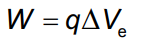 Ve = Change in Voltage (Volts, V, J/C)W = Work or PE (J)q = Charge (C)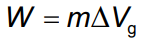 Vg = Change in Grav. Potential (J/kg)W = Work or PE (J)m = Mass (kg)Example 1:  Hans Full does 0.012 J of work on 630 C of charge.  What is the change in voltage?Example 2: How much work would you need to move 34.0 kg from a gravitational potential of 12.0 J/kg to 67.0 J/kg?1. Sandy Deck does 125 J of work on a 12.5 C charge.  Through what voltage did she move it? (10.0 V)3. Myles Togo lifts a 5.00 kg mass increasing its potential energy by 135 J.  Through what gravitational potential did he move it? (27.0 J/kg)2. Lila Karug moves a 120. C charge through a voltage of 5000. V.  How much work does she do? (0.600 J)4. Sally Forth moves a mass from 14.0 J/kg to 45.0 J/kg doing 267 J of work.  What mass did she move? (8.61 kg)